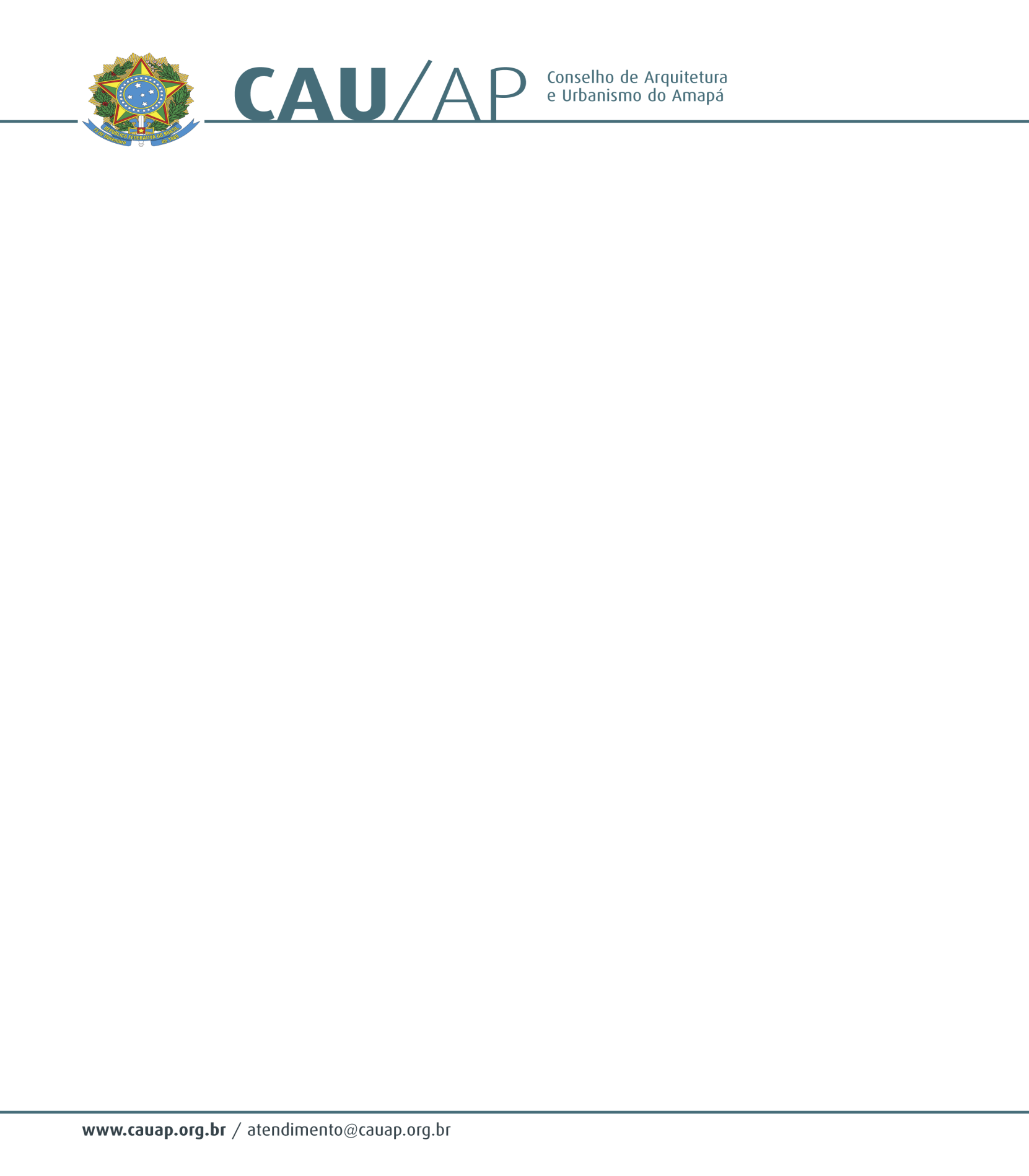 PORTARIA Nº 019, de 16 de abril de 2012Dispõe sobre a nomeação do PRESIDENTE DA COMISSÃO PERMANENTE DE LICITAÇÃO para o exercício do ano de 2012.Presidente do (CAU/AP), no uso das atribuições que lhe conferem o Regimento aprovado na 4ª Sessão Plenária Ordinária de 12 de abril de 2012RESOLVE:Art.1° Nomear o arquiteto e conselheiro EUMENIDES DE ALMEIDA MASCARENHAS para a função de Presidente da Comissão Permanente de Licitação do CAU/AP para o exercício do ano de 2012.Art.2º Os coordenadores terão as atribuições de conduzir e dar encaminhamentos de acordo com  as questões regimentais do CAU/AP.Art. 3º Esta Comissão terá até 02 membros externos convidados e aprovados os nomes pelo Plenário do CAU/AP.Art. 3º Esta Portaria entra em vigor nesta data.Dê ciência, publique e cumpra-se.José Alberto TostesPresidente do Conselho de Arquitetura  e Urbanismo do Amapá